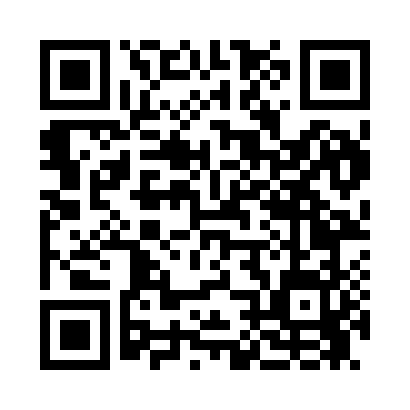 Prayer times for Evanola, New Mexico, USAMon 1 Jul 2024 - Wed 31 Jul 2024High Latitude Method: Angle Based RulePrayer Calculation Method: Islamic Society of North AmericaAsar Calculation Method: ShafiPrayer times provided by https://www.salahtimes.comDateDayFajrSunriseDhuhrAsrMaghribIsha1Mon4:255:501:024:488:149:392Tue4:265:501:024:488:149:393Wed4:265:511:024:498:149:384Thu4:275:511:034:498:149:385Fri4:275:511:034:498:149:386Sat4:285:521:034:498:149:377Sun4:295:531:034:498:139:378Mon4:305:531:034:498:139:379Tue4:305:541:034:498:139:3610Wed4:315:541:034:508:139:3611Thu4:325:551:044:508:129:3512Fri4:335:551:044:508:129:3513Sat4:335:561:044:508:119:3414Sun4:345:571:044:508:119:3315Mon4:355:571:044:508:119:3316Tue4:365:581:044:508:109:3217Wed4:375:591:044:508:109:3118Thu4:385:591:044:508:099:3119Fri4:396:001:044:508:099:3020Sat4:396:011:044:508:089:2921Sun4:406:011:044:508:079:2822Mon4:416:021:044:508:079:2723Tue4:426:031:054:508:069:2624Wed4:436:031:054:508:059:2525Thu4:446:041:054:508:059:2426Fri4:456:051:054:508:049:2327Sat4:466:051:054:508:039:2228Sun4:476:061:044:508:029:2129Mon4:486:071:044:498:029:2030Tue4:496:081:044:498:019:1931Wed4:506:081:044:498:009:18